Gebäudebesteht aus so vielen Würfelnso viele Würfel fehlen zum großen Würfel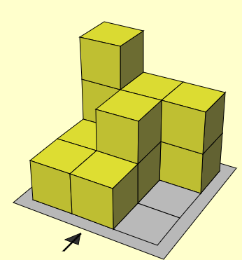 Es besteht aus _____ Würfeln.Es fehlen noch _____ Würfel.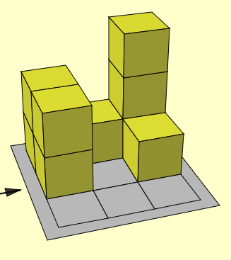 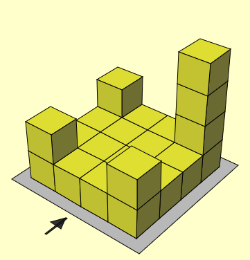 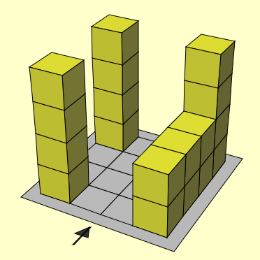 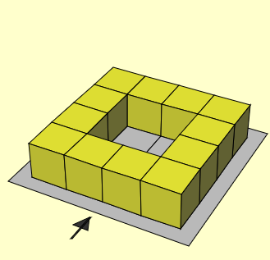 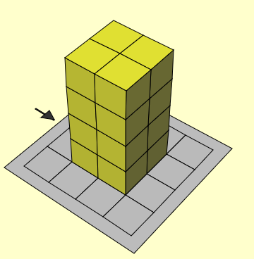 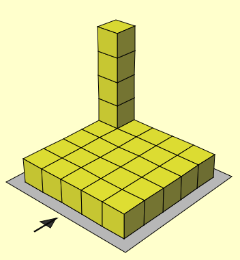 Gebäudebesteht aus so vielen Würfelnso viele Würfel fehlen zum großen WürfelEs besteht aus 12 Würfeln.Es fehlen noch 15 Würfel.Es besteht aus 9 Würfeln.Es fehlen noch 18 Würfel.Es besteht aus 22 Würfeln.Es fehlen noch 42 Würfel.Es besteht aus 18 Würfeln.Es fehlen noch 46 Würfel.Es besteht aus 12 Würfeln.Es fehlen noch 52 Würfel.Es besteht aus 16 Würfeln.Es fehlen noch 48 Würfel.Es besteht aus 29 Würfeln.Es fehlen noch 96 Würfel.